        ΥΠΕΥΘΥΝΗ ΔΗΛΩΣΗ 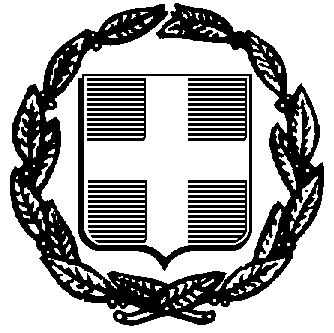 ΥΠΕΥΘΥΝΗ ΔΗΛΩΣΗ(άρθρο 8 Ν.1599/1986)Η ακρίβεια των στοιχείων που υποβάλλονται με αυτή τη δήλωση μπορεί να ελεγχθεί με βάση το αρχείο άλλων υπηρεσιών (άρθρο 8 παρ. 4 Ν. 1599/1986)	Ημερομηνία:___________                                                                                    Ο/Η Δηλών/ούσα(1) Αναγράφεται από τον ενδιαφερόμενο πολίτη ή Αρχή ή η Υπηρεσία του δημόσιου τομέα, που απευθύνεται η αίτηση.(2) Αναγράφεται ολογράφως. (3) «Όποιος εν γνώσει του δηλώνει ψευδή γεγονότα ή αρνείται ή αποκρύπτει τα αληθινά με έγγραφη υπεύθυνη δήλωση του άρθρου 8 τιμωρείται με φυλάκιση τουλάχιστον τριών μηνών. Εάν ο υπαίτιος αυτών των πράξεων σκόπευε να προσπορίσει στον εαυτόν του ή σε άλλον περιουσιακό όφελος βλάπτοντας τρίτον ή σκόπευε να βλάψει άλλον, τιμωρείται με κάθειρξη μέχρι 10 ετών.(4) Σε περίπτωση ανεπάρκειας χώρου η δήλωση συνεχίζεται στην πίσω όψη της και υπογράφεται από τον δηλούντα ή την δηλούσα. ΠΡΟΣ(1):Δήμο Νοτίου ΠηλίουΔήμο Νοτίου ΠηλίουΔήμο Νοτίου ΠηλίουΔήμο Νοτίου ΠηλίουΔήμο Νοτίου ΠηλίουΔήμο Νοτίου ΠηλίουΔήμο Νοτίου ΠηλίουΔήμο Νοτίου ΠηλίουΔήμο Νοτίου ΠηλίουΔήμο Νοτίου ΠηλίουΔήμο Νοτίου ΠηλίουΔήμο Νοτίου ΠηλίουΔήμο Νοτίου ΠηλίουΔήμο Νοτίου ΠηλίουΔήμο Νοτίου ΠηλίουΟ – Η Όνομα:Επώνυμο:Επώνυμο:Επώνυμο:Όνομα και Επώνυμο Πατέρα: Όνομα και Επώνυμο Πατέρα: Όνομα και Επώνυμο Πατέρα: Όνομα και Επώνυμο Μητέρας:Όνομα και Επώνυμο Μητέρας:Όνομα και Επώνυμο Μητέρας:Ημερομηνία γέννησης(2): Ημερομηνία γέννησης(2): Ημερομηνία γέννησης(2): Τόπος Γέννησης:Τόπος Γέννησης:Τόπος Γέννησης:Αριθμός Δελτίου Ταυτότητας:Αριθμός Δελτίου Ταυτότητας:Αριθμός Δελτίου Ταυτότητας:Τηλ:Τηλ:Τηλ:Τόπος Κατοικίας:Τόπος Κατοικίας:Οδός:Αριθ:ΤΚ:Αρ. Τηλεομοιοτύπου (Fax):Αρ. Τηλεομοιοτύπου (Fax):Αρ. Τηλεομοιοτύπου (Fax):Αρ. Τηλεομοιοτύπου (Fax):Δ (Εmail):Δ (Εmail):Δ (Εmail):Δ (Εmail):Με ατομική μου ευθύνη και γνωρίζοντας τις κυρώσεις (3, που προβλέπονται από της διατάξεις της παρ. 6 του άρθρου 22 του Ν. 1599/1986, δηλώνω ότι:Είμαι ιδιώτης, Είμαι κάτοικος του Δήμου Νοτίου Πηλίου, Ο κάδος Κομποστοποίησης θα τοποθετηθεί σε ιδιοκτησία μου που βρίσκεται εντός των ορίων του Δήμου Νοτίου ΠηλίουΗ οικογένεια μου αποτελείται από ………. μέλη εκ των οποίων τα …. είναι παιδιά.Δεσμεύομαι να συνεργαστώ με τους απαιτούμενους όρους σε όλα τα στάδια και τις απαιτήσεις του Προγράμματος Οικιακής Κομποστοποίησης